Or «РАБОТОДАТЕЛЯ»И.о. лире к тора МБОУ «СИ! Л» 19» (должность)От « ТРУДОВОГО КОЛЛЕК ТИВА»Председатель первичной профсоюзнойМуниципальное бюджешос общеобразовательное учреждение ‘«Среда яliiaivitcflQBdiuic ортшзаднн) Судакова.С В. (топись) (фамилия, инициалы) «2й.» ноября 2018 I . 'Муниципальное бюджетно 06iuco6p;i4OH:ne.ihm>c учреждение «Срелняя школа № 19» (наименоиаиис организации)*•> • •М.П.ДОПОЛНИТЕЛЬНОЕ СОГЛАШЕНИЕ .V? 8
К КОЛЛЕКТИВНОМУ ДОГОВОРУМУНИЦИПАЛЬНОГО БЮДЖЕТНОГО
ОБЩЕОБРАЗОВАТЕЛЬНО! О УЧРЕЖДЕНИЯ
«СРЕДНЯЯ ШКОЛА JV* 19»заключенному на период
с «01» сентября 2016 г. по «31» августа 2019 г.регистрационный номер 181/ 16 о-. 31.08.2016 г.11рннято на общем собрании трудового коллектива работников МБОУ «СШ .Vv 19»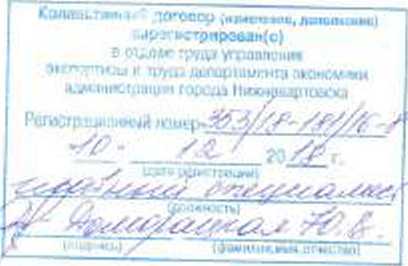 Протокол № 5 от «20» ноября 2018 г.г Нижневартовск. 2018 гДополнительное соглашение Лё Sк Коллективном)' договору муниципального бюджетного общеобразовательного
учреждения «Средняя школа №19» or 31.08.2016 Л® 181/ 16Муниципальное бюджетное общеобразовательное учреждение «Средняя школа №19», именуемое далее «Работодатель», в лице исполняющего обязанности директора Судаковой Светланы Владимировны и работники образовательной организации, именуемые далее «Работники», в лице председателя первичной профсоюзной организации Герасимовой Клавдии Александровны, в целях приведения ь соответствие с действующим законодательством, на основании протокола общего собрания № 5 от 20 ноября 2018 года, заключили настоящее Дополнительное соглашение к Коллективном) договору от 31 08.2016 № 181 16 о нижеследующем:Приложение № 12 «План мероприятий по пожарной безопасности и МБОУ «СИ! № 19» на 2016 год к Коллективному договору изложить в новой редакции согласно Приложению №1 к настоящему Дополнительному соглашению.Настоящее Дополнительное соглашение вступает в силу с 01 января 20191 ода.Ог «ТРУДОВОГО КОЛЛЕКТИВА»Муниципальное бюджеч нос общеобразовательное учреждение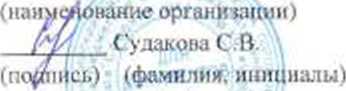 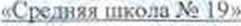 (наименование организации) г~ - ?- - Герасимова К.А. (подпись) (фамилия, инициалы) «20» ноября 2018 I.Приложение .V* I к Дополнительному соглашению 01 20.11.20IS .V- ЯПланмероприятий по пожарной безопасности в МБОУ "СШ №19"па 2019 годbЮ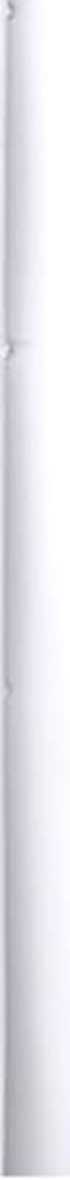 161CиВЫПИСКА
ИЗ ПРОТОКОЛА Л* 5общею собрании трудового коллекпша МБОУ «СП1 .Vs 19»от 20.11.2018 г.Общее количество членов трудового коллектива: 109 челопекОбщее количество членов первичной нрофсоюиюн opianiuauHit 108 человекПриел гствовалн: 101 человекв юч числе членов первичной профсоюзной ортапитаими 100 человекПОВЕСТКА ДНЯ:1. О принятии дополнительною соглашения № 8 к Коллективному договору МБОУ «СШ Кг 19».СЛУШАЛИ:Председагсля первичной профсоюзной организации Герасимову Клавдию Александровну о внесении дополнений и изменений в Приложение № 12 «План мероприятий по пожарной безопасности в МБОУ "СШ №19" на 2019 год» Коллективного договора.РЕШИЛИ:I. Припять Дополнительное соглашение № 8 к Коллективному договору от 31.08.2016 № 181/ 16 и его Приложению № 12 МБОУ «СШ № 19»,Проголосовали:«за» - 101 человек «против» - 0 человек «воздержались» - 0 человек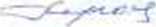 № н/пНаименованиемероприятииСрокиОтветственный за проведение мероприятийФннанскромнисИтоговый документ (приказ, журналы, протоколы . акты.	лрО	ЯНВАРЬ 2019 г.ЯНВАРЬ 2019 г.ЯНВАРЬ 2019 г.ЯНВАРЬ 2019 г.ЯНВАРЬ 2019 г.ЯНВАРЬ 2019 г.I. Соблюдение норм и требований пожарной безопасности в здании и па11 при 1 опии школыI. Соблюдение норм и требований пожарной безопасности в здании и па11 при 1 опии школыI. Соблюдение норм и требований пожарной безопасности в здании и па11 при 1 опии школыI. Соблюдение норм и требований пожарной безопасности в здании и па11 при 1 опии школыI. Соблюдение норм и требований пожарной безопасности в здании и па11 при 1 опии школыI. Соблюдение норм и требований пожарной безопасности в здании и па11 при 1 опии школы1Проведение технического обслуживания и проверки’средств пожарной сигнализации и автоматического оповещения людей о пожаре,инженерных сетей и оборудования (вентиляционных систем)СогласнографикуППР*Зам.директора по АХРСогласно договору с обслуживают ими органюаПИЯМИАкт2Проверкаисправностиэлектроустановок,электро выключателей, наличия вэлектрощитахстандаргныхпредохранителейи отсутствияоголенныхпроводовЕжедневноЗам .директора по АХРЖурнал выявленны х дефектов иненсправностей3ПроверкаЕжедневноЗам директора по - | ЖурналЗам директора по - | ЖурналЗам директора по - | Журналсостоянияэвакуационныхпутей,эваковыходов. подъездных путей к школеАХРосмотра терригорн и и здания школы4Проверкиогнетушителей1 раз в кварталЗам.директора по АХР••Акт,журналII. Профилактическая работа по соблюдению норм и греноваций ПИК работникамишколыII. Профилактическая работа по соблюдению норм и греноваций ПИК работникамишколыII. Профилактическая работа по соблюдению норм и греноваций ПИК работникамишколыII. Профилактическая работа по соблюдению норм и греноваций ПИК работникамишколыII. Профилактическая работа по соблюдению норм и греноваций ПИК работникамишколыII. Профилактическая работа по соблюдению норм и греноваций ПИК работникамишколыII. Профилактическая работа по соблюдению норм и греноваций ПИК работникамишколы1Проведение обучения с добровольной пожарной дружинойПо плану.11ачальннк ДПД11ачальннк ДПДЖурнал регистрацн и занятии, конспекты занятий2Вводный I! первичный инструктажи по ПБ с вновь принятыми работникамиПо мерс необходн мостиДиректор. зом.днректора но АХР. замдиректора но ОБДиректор. зом.днректора но АХР. замдиректора но ОБЖурналрсгистрапииииструктажей3Обучение работников по программе ПТМ (пожарно- технический минимум)11о мере необходимо стнЗам.директора по ОБЗам.директора по ОБЖурналрегистрацниииструктажейПротоколпроверкизнанийIII. Профилактическая работа по соблюдению норм и требованийобучающимися школыIII. Профилактическая работа по соблюдению норм и требованийобучающимися школыIII. Профилактическая работа по соблюдению норм и требованийобучающимися школыIII. Профилактическая работа по соблюдению норм и требованийобучающимися школыIII. Профилактическая работа по соблюдению норм и требованийобучающимися школыIII. Профилактическая работа по соблюдению норм и требованийобучающимися школы1Г1Б1Уроки пожарной безопасностисогласно программе занятий по ПБКлассные руководители 1-11 классовКлассные руководители 1-11 классовЖурналрегистрацниэ*•Проведение обучения с дружиной юных пожарныхПо плану.Руководитель ДЮГ1Руководитель ДЮГ1Журнал регистрацн и занятии, конспекты занятийФЕВРАЛЬ 2019 г.ФЕВРАЛЬ 2019 г.ФЕВРАЛЬ 2019 г.ФЕВРАЛЬ 2019 г.ФЕВРАЛЬ 2019 г.ФЕВРАЛЬ 2019 г.ФЕВРАЛЬ 2019 г.1. Соблюдение норм и ipcCoBaiiiiii пожарной безопасности в здании н наicppinopiiii ШКОЛЫ1. Соблюдение норм и ipcCoBaiiiiii пожарной безопасности в здании н наicppinopiiii ШКОЛЫ1. Соблюдение норм и ipcCoBaiiiiii пожарной безопасности в здании н наicppinopiiii ШКОЛЫ1. Соблюдение норм и ipcCoBaiiiiii пожарной безопасности в здании н наicppinopiiii ШКОЛЫ1. Соблюдение норм и ipcCoBaiiiiii пожарной безопасности в здании н наicppinopiiii ШКОЛЫ1. Соблюдение норм и ipcCoBaiiiiii пожарной безопасности в здании н наicppinopiiii ШКОЛЫ1. Соблюдение норм и ipcCoBaiiiiii пожарной безопасности в здании н наicppinopiiii ШКОЛЫ1.Проведение техническою обслуживания и проверки - средств пожарной сигнализации и ли тематического оповещенияСогласно графику ППРЗам.директора но АХР.Согласно договору с обслуживают имиорганизациямиСогласно договору с обслуживают имиорганизациямиАктлюдей о пожаре,- инженерных сегей и оборудования (вентиляционных систем)2.Проверкаисправностиэлектроустановок,элсктровыключателей. наличия вэлектрощитахстандартныхпредохранителейи отсутствияоголенныхпроволовЕжедневноЗам директора по АХР.Журнал выявлении* х дефектов иисисправностей3ПроверкасостоянияэвакуационныхПУТСЙ,фэваковыходов, подъездных путей к школеЕжедневноЗам. директора по АХРЖурнал осмотра герригори и и здания школыII. Профилактическая работа но соблюдению норм и требований ПИВ работникамишколыII. Профилактическая работа но соблюдению норм и требований ПИВ работникамишколыII. Профилактическая работа но соблюдению норм и требований ПИВ работникамишколыII. Профилактическая работа но соблюдению норм и требований ПИВ работникамишколыII. Профилактическая работа но соблюдению норм и требований ПИВ работникамишколыII. Профилактическая работа но соблюдению норм и требований ПИВ работникамишколыII. Профилактическая работа но соблюдению норм и требований ПИВ работникамишколыiВводный и первичный инструктажи по ПБ с вновь пришлыми работникамиПо мере необходимо С1ИЗам .директора по АХР. зам. директора по ОБЖурналрегистрацииинструктажейЖурналрегистрацииинструктажей2Обучение#работников по программе ПТМ11о мере необходимое тиЗам. директора по ОБЖурнал регистрации инструктажей Протокол проверки знанийЖурнал регистрации инструктажей Протокол проверки знанийIII. Профилактическая работ но соблюдению норм и требований ППЬобучающимися школыIII. Профилактическая работ но соблюдению норм и требований ППЬобучающимися школыIII. Профилактическая работ но соблюдению норм и требований ППЬобучающимися школыIII. Профилактическая работ но соблюдению норм и требований ППЬобучающимися школыIII. Профилактическая работ но соблюдению норм и требований ППЬобучающимися школыIII. Профилактическая работ но соблюдению норм и требований ППЬобучающимися школыIII. Профилактическая работ но соблюдению норм и требований ППЬобучающимися школы111роведсние обучения с дружиной юных пожарныхПо плану.РуководительДЮПЖурналрегистрациизанятий.конспектызанятийЖурналрегистрациизанятий.конспектызанятий2Уроки пожарной безопасностисогласно программе занятий по ПБКлассные руководители 1-11 классовЖурналрегистрацииЖурналрегистрации3Беседы с родителями о соблюдении мер пожарнойПо плану родительски х собранийКлассные руководители 1-11 классовПротоколыродительскихсобранийПротоколыродительскихсобранийбезопасности в бытуМАРТ 2019..МАРТ 2019..1. Соблюдение норм и фсбованнп пожарной безопасноститерритории школы1. Соблюдение норм и фсбованнп пожарной безопасноститерритории школы1. Соблюдение норм и фсбованнп пожарной безопасноститерритории школы1. Соблюдение норм и фсбованнп пожарной безопасноститерритории школык здании и на\Проведение технического обслуживания и проверки:средств пожарной сигнализации н автоматического оповещения людей о пожаре,инженерных сетей и оборудования (вентиляционных систем)СогласнографикуПНРЗам директора по АХРСогласиодоговорV с •обслужиВОЮЩИМиорганизаднямиАкт211роверка исправности элспроусЕ ановок. :>лек1 ровыкл ючате лей.наличия в электрощитах стандартных предохранителейИ ОТСУТСТВИЯ •оголенныхпроводовЕжедневноЗам.директора по АХРЖурнал выявленных дефектов II неисправностей3ПроверкасостоянияэвакуационныхПУТСЙ,эваковыходов. подъездных путей к школеЕжедневноЗам директора но АХРЖурнал осмотра территории II здания школыAПроверкаработоспособноеипротивопожарных дверей (люков)1 раз в кварталЗам.директора по АХР.Организация, имеющая лицензию МЧС РФ.согласнодоговорУАкт5Проведение повторного инструктажа по ПБ спрактическимизанятиямиМар гЗам.директора по ОБ Зам .директора по АХРЖурналрегистрацииинструктажейii.Профилактическая работа по соблюдению норм и требований IшколыПрофилактическая работа по соблюдению норм и требований IшколыПрофилактическая работа по соблюдению норм и требований IшколыПрофилактическая работа по соблюдению норм и требований IшколыПЬ работниками! lПроведение обученияе добровольной пожарной дружинойНо плануНачальник ДПДЖурналрегистрациизанятий.конспектызанятий2Вводный и первичный инструктажи по ПБ с вновь принятыми работниками11о мерс необходимое гиЗам. директора по ОБ Зам.директора по АХРЖурналрегистрацииинструктажей3Обучение работников по программе ПТМГ1о мере необходимое птСпециалист но ОТ.•Журнал регистрации инструктажей Проюкол проверки знанийIII. Профилактическая работа но соблюлению норм и требований ИНЬобучающимися школыIII. Профилактическая работа но соблюлению норм и требований ИНЬобучающимися школыIII. Профилактическая работа но соблюлению норм и требований ИНЬобучающимися школыIII. Профилактическая работа но соблюлению норм и требований ИНЬобучающимися школыIII. Профилактическая работа но соблюлению норм и требований ИНЬобучающимися школыIII. Профилактическая работа но соблюлению норм и требований ИНЬобучающимися школы1Проведение обучения с дружиной ЮНЫХ пожарныхПо плану.руководительдюнЖурналрегистрациизанятий.конспектызанятий2Целевой инструктаж по пожарной безопасности для обучающихся, прожинающих в жилпоселках и СОГах4 - 5 марта 2019г.Социальныйпедагог. Классные руководители 1-11 классов•Журналрегистрацииинструктажей3Проведениеповторногоинструктажа попожарнойбезопасности собучающимисяшколы12.03.2019г.Классные руководители 1-11 классовЖурналрегистрацииинструктажей4Уроки пожарной безопасностисогласно программе занятий по ПЬКлассные руководи гели 1-11 классовЖурналрегистрации511роведелис мероприятий по ПБ своспитанникамипришкольноголагеря25-29 марта 2019 г.НачальникпришкольноголагеряПлан работы пришкольного лагеряА Ш'КЛЬ 2019 г.А Ш'КЛЬ 2019 г.А Ш'КЛЬ 2019 г.А Ш'КЛЬ 2019 г.А Ш'КЛЬ 2019 г.А Ш'КЛЬ 2019 г.1. Соблюдение норм и Iревокаций пожарной безопасности к мании и натерритории школы1. Соблюдение норм и Iревокаций пожарной безопасности к мании и натерритории школы1. Соблюдение норм и Iревокаций пожарной безопасности к мании и натерритории школы1. Соблюдение норм и Iревокаций пожарной безопасности к мании и натерритории школы1. Соблюдение норм и Iревокаций пожарной безопасности к мании и натерритории школы1. Соблюдение норм и Iревокаций пожарной безопасности к мании и натерритории школы1Проведение | Согласно Зам.директора поПроведение | Согласно Зам.директора поПроведение | Согласно Зам.директора по1 СогласиАктпринят ими работниками3Обучение работников по программе ПТМПо мере необходимое таспециалист по ОТ.специалист по ОТ.**Журнал регистрации инструктажей Протокол проверки знаний4Месячник попожарнойбезопасности1-30 апреля 2019г.Преподаватель- организатор ОБЖПреподаватель- организатор ОБЖПриказ, план проведения5Единый деньпожарнойбезопасности22.04.2019 г.Преподаватель- организатор ОБЖПреподаватель- организатор ОБЖПриказ, план проведения6Практическая тренировка по теме «Действия обучающихся, работников при возникновении очага пожара в здании школы»15-19 апреля 2019 г.Зам. директора по ОБ Преподаватель- организатор ОБЖЗам. директора по ОБ Преподаватель- организатор ОБЖПриказ, план проведения, акт об итогах эвакуации, журнал учета объектовых тренировокIII. Профилактическая работа un соблюдению норм и грсГюиаинн IIIII»обучающимися школыIII. Профилактическая работа un соблюдению норм и грсГюиаинн IIIII»обучающимися школыIII. Профилактическая работа un соблюдению норм и грсГюиаинн IIIII»обучающимися школыIII. Профилактическая работа un соблюдению норм и грсГюиаинн IIIII»обучающимися школыIII. Профилактическая работа un соблюдению норм и грсГюиаинн IIIII»обучающимися школыIII. Профилактическая работа un соблюдению норм и грсГюиаинн IIIII»обучающимися школыIII. Профилактическая работа un соблюдению норм и грсГюиаинн IIIII»обучающимися школыIII. Профилактическая работа un соблюдению норм и грсГюиаинн IIIII»обучающимися школы1Уроки пожарной безопасностисогласно программе занятий поПБКлассамсруководи тела 1 -II классовЖурнал регистрацииЖурнал регистрации2Целевой инструктаж по пожарной безопасности для обучающихся, проживающих и жнлпоселках и СОТах1 -5 апреля 2019г.Преподав атсль- оргаииза юр ОБЖ Классны еруководитсли1-11классовЖурнал регистрации инструктажейЖурнал регистрации инструктажей3Проверка уголков по пожарнойбезопасности8-12 апреля 2019тЗам. лире к гора по ОБСправка, приказСправка, приказМАЙ 2019 г.МАЙ 2019 г.МАЙ 2019 г.МАЙ 2019 г.МАЙ 2019 г.МАЙ 2019 г.МАЙ 2019 г.МАЙ 2019 г.I. Соблюдение норм и требований пожарной безопасности и зля II и и к нитерритории школыI. Соблюдение норм и требований пожарной безопасности и зля II и и к нитерритории школыI. Соблюдение норм и требований пожарной безопасности и зля II и и к нитерритории школыI. Соблюдение норм и требований пожарной безопасности и зля II и и к нитерритории школыI. Соблюдение норм и требований пожарной безопасности и зля II и и к нитерритории школыI. Соблюдение норм и требований пожарной безопасности и зля II и и к нитерритории школыI. Соблюдение норм и требований пожарной безопасности и зля II и и к нитерритории школыI. Соблюдение норм и требований пожарной безопасности и зля II и и к нитерритории школы1Проведение технического обслуживания и проверки:- средств пожарной сигнализации иСогласнографикуПНРЗам.лирек гора по АХРСогласно договору собслуживаютимиорганизациямиСогласно договору собслуживаютимиорганизациямиАктАктавтоматического оповещения людей о пожаре.- инженерных сетей и оборудования (вентиляционныхсистем)ЛяПроверкаисправностиэлектроустановок,ЭЛСКТрОВЫКЛЮЧВ'1елей, наличия иэлектрощитахстандартныхпредохранителейVi отсутствияоголенныхпроводовЕжедневноЗам.днрек тора по ДХРЖурнал выявленных дефектов и неисправностей3Проверкасостоянияэвакуационныхпутей.эваковыходов, подъездных путей к школеЕжедневноЗам.днрек гора по АХРЖурнал осмотра территории и здания школы4Проверкапожарноговодоснабжения1 рал вполгодаЗам.днрек тора по АХРСогласно договору с обслуживают имиорганизациямиАктИ. Профилактическая работа по соб полеиию норм и требований ППБ работникамиШКОЛЫИ. Профилактическая работа по соб полеиию норм и требований ППБ работникамиШКОЛЫИ. Профилактическая работа по соб полеиию норм и требований ППБ работникамиШКОЛЫИ. Профилактическая работа по соб полеиию норм и требований ППБ работникамиШКОЛЫИ. Профилактическая работа по соб полеиию норм и требований ППБ работникамиШКОЛЫИ. Профилактическая работа по соб полеиию норм и требований ППБ работникамиШКОЛЫIПроведение обучения с добровольной пожарной дружиной21.05.201 У г.НачальннкДПДЖурнал регистрации занятий.конспекты занятий2Вводный 11 первичный инструктажи по МБ с вновь принятыми работникам»!11о мере необходимое тиЗам .дирек тора по АХРЗам.днрек тора по ОБЖурнал регистрации инструктажей3Обучение работников по программе ПТМПо мере необходимое тнспепиали с г но ОТ•Журнал регистрации инструктажей Протокол проверки званий4Проведение повторного инструктажа ноМай 2019г.Классные руководи тел и•Журнал регистрации инструктажейпожарной безопасности с обучающимися школы1 - II классов5Целевой инструктаж по обеспечению ПБ при проведении праздника «Последний звонок»20-24 мая 2019т.Злм.днрек гора по А XI». специалк ст по ОТЖурнал регистрации инструктажей611 рак i и чес кал тренировка по теме «Действия обучающихся, работников при возникновении очага пожара в здании школы»23 мая 2019г.Зам.директора по ОБ Преподав атель- органнзат ор ОБЖПриказ, план проведения, акт об итогах эвакуации, журнал учета объектовых тренировокIII. 11роф||.ик1ичсск*аи работа по соблюдению норм и требований ИНЬобучающимися школыIII. 11роф||.ик1ичсск*аи работа по соблюдению норм и требований ИНЬобучающимися школыIII. 11роф||.ик1ичсск*аи работа по соблюдению норм и требований ИНЬобучающимися школыIII. 11роф||.ик1ичсск*аи работа по соблюдению норм и требований ИНЬобучающимися школыIII. 11роф||.ик1ичсск*аи работа по соблюдению норм и требований ИНЬобучающимися школыIII. 11роф||.ик1ичсск*аи работа по соблюдению норм и требований ИНЬобучающимися школы1Проведение обучения с дружиной юных пожарных21.05.2019 г.Руководи■гельдюп•Журнал регис трации занятий.конспекты занятий2Практическая трсннровкз по теме «Действия обучающихся, работников при возникновении очага пожара в здании школы»23 мая 2019г.Зам.директор а по ОБПриказ, план проведения, акт об итогах эвакуации, журнал учета объектовых тренировок3Уроки пожарной безопасностисогласно программе занятий по ПБКлассныеруководигелиI-IIклассовЖурнал регистрации4Беседы с родителями на родительских собраниях о соблюдении правил ПБ в каникулярноевремяДо 21 мая 2019 г.Классныеруководи гели 1 - 11 классов•ПротоколыродительскихсобранийИЮНЬ 2019 г.ИЮНЬ 2019 г.ИЮНЬ 2019 г.ИЮНЬ 2019 г.ИЮНЬ 2019 г.ИЮНЬ 2019 г.1. Соблюдение норм и |рсбова1шм пожарной безопасности в мании н натерритории шкоды1. Соблюдение норм и |рсбова1шм пожарной безопасности в мании н натерритории шкоды1. Соблюдение норм и |рсбова1шм пожарной безопасности в мании н натерритории шкоды1. Соблюдение норм и |рсбова1шм пожарной безопасности в мании н натерритории шкоды1. Соблюдение норм и |рсбова1шм пожарной безопасности в мании н натерритории шкоды1. Соблюдение норм и |рсбова1шм пожарной безопасности в мании н натерритории шкоды1ПроведениетехническогоСогласнографикуЗам лире ктора поСогласно договору сАктобслуживания и проверки:• средств пожарной сигнализации и автоматического оповещения людей о пожаре.- инженерных сетей и оборудования (вентиляционных систем)ПНРАХРобслуживанииИМИорганизациями1Проверкаисправностиэлектроустановок,тлсктровыключагелей, наличия вэлектрощитахстандартныхпредохранителейи отсутствияоголенныхпроводовЕжедневноЗам.днре ктора но АХРЖурнал выявленных дефектов и неисправностей3Проверкасостоянияэвакуационныхпутей,эваковыходов, подъездных путей к школеЕжедневноЗам.днре ктора но АХРшЖурнал осмотра территории и здания школы411роведение проверки работоспособное! ипротивопожарных дверей (люков)1 раз в кварталЗам.днре ктора но АХР. Орпшиза пня,имеющая лнцензи ю МЧС РФсогласнодоговоруАкт511одготовкак приемке школы к полому учебному годуДо 14 нюня 2010 гДиректор зам.днре ктора по АХР Зам.днре ктора но ОБ•Акт приемки школы11. Профилактическая работа по соблюдению норм и требовании ИНЬ работникамишколы11. Профилактическая работа по соблюдению норм и требовании ИНЬ работникамишколы11. Профилактическая работа по соблюдению норм и требовании ИНЬ работникамишколы11. Профилактическая работа по соблюдению норм и требовании ИНЬ работникамишколы11. Профилактическая работа по соблюдению норм и требовании ИНЬ работникамишколы11. Профилактическая работа по соблюдению норм и требовании ИНЬ работникамишколыкI Доведение обучения с добровольной14.06.2019 г.НачальникДПДЖурнал регистрации занятий, конспекты занятийпожарнойдружиной2.Вводный и первичный инструктажи но ПБс вновь принятыми работникамиПо мере необходимое mЗам лире ктора по АХР Зам лире ктора по ОБЖурнал ре тетради н инструктажей3.Обучение работником по программе ГГГМПо мере необходимое тиСпециая ист по ОТ•Журнал регистрации инструктажей Протокол проверки знанийПроведение повторного инструктажа по ПБс ’практическими занял иями1 раз вполугодиеЗам лире ктора по t)l,Зам.днре ктора по АХР•Журнал регистрации инструктажейIII. 11р<>фи.1ик*111ческ;1я работ но соблюдению норм и ipeGotiuinift ШИ»обучающимися школыIII. 11р<>фи.1ик*111ческ;1я работ но соблюдению норм и ipeGotiuinift ШИ»обучающимися школыIII. 11р<>фи.1ик*111ческ;1я работ но соблюдению норм и ipeGotiuinift ШИ»обучающимися школыIII. 11р<>фи.1ик*111ческ;1я работ но соблюдению норм и ipeGotiuinift ШИ»обучающимися школыIII. 11р<>фи.1ик*111ческ;1я работ но соблюдению норм и ipeGotiuinift ШИ»обучающимися школыIII. 11р<>фи.1ик*111ческ;1я работ но соблюдению норм и ipeGotiuinift ШИ»обучающимися школы1Мероприятия по профилактике ПБ с воспитанниками лагеря1-21 нюня 2019г.Началыш к Jiaicpa11риказы, план работы, журнал регистрации инструктажей2Практическая тренировка по теме «Действия воспитанников и работников лагеря привозникновении очага пожара в здании школы»3-7 июня2019г.Зам.днре ктора но ОБПреподав атель- органнза гор ОБЖПриказ, план проведения, акт об итогах звак>аш1И. журим учета объектовых тренировокИИИИИИ>ЛЬ 2019 г.>ЛЬ 2019 г.>ЛЬ 2019 г.1. Соблюдение норм и требований пожарной безопасности и здании и нагерри горни школы1. Соблюдение норм и требований пожарной безопасности и здании и нагерри горни школы1. Соблюдение норм и требований пожарной безопасности и здании и нагерри горни школы1. Соблюдение норм и требований пожарной безопасности и здании и нагерри горни школы1. Соблюдение норм и требований пожарной безопасности и здании и нагерри горни школы1. Соблюдение норм и требований пожарной безопасности и здании и нагерри горни школы1Проведение гехничеекого обслуживания н проверки:средств пожарной сигнализации н автоматического оповещения людей о пожареинженерных сетей и оборудования(ВС1ГТНЯЯНИОННЫХсистем)СогласнографикуППР'Зам.днре к юра но АХРСогласно договору с обслуживают имиорганизациямиАкт2Проверкаиспранпосл!xu'KipoyciauoHOK.электроны ключателей, наличия вэлектрощитахстандартныхпредохрани]елейи отсутствияоголенныхпроводовЕжедневноЗдм.дире кгора по АХРЖурнал выявленных дефектов и неисправноск'й3Проверкасостоянияэвакуационныхпутей.эвакоаыхолов. подъездных путей к школеЕжедневноЗам лире ктора по АХР•Журнал осмотра территории и здания школы4I 1роверка огнетушителей1 раз в кварталЗам. л нре ктора по АХРАкт. журнал11. Профилактическая работа по соблюдению норм и грсбоваший ИНЬ работпикамишколы11. Профилактическая работа по соблюдению норм и грсбоваший ИНЬ работпикамишколы11. Профилактическая работа по соблюдению норм и грсбоваший ИНЬ работпикамишколы11. Профилактическая работа по соблюдению норм и грсбоваший ИНЬ работпикамишколы11. Профилактическая работа по соблюдению норм и грсбоваший ИНЬ работпикамишколы11. Профилактическая работа по соблюдению норм и грсбоваший ИНЬ работпикамишколы1Вводный и первичный инструктажи по ПБ с вновь ирнпяшми работникамиПо мерс необходимое тиЗам.днре ктора по ОБЖурнал регистрации инструктажей2Обучение работников но программе ГГГМ11о мерс необходимое ТИЗам.днре ктора по ОБЖурнал регистрации инструктажей Протокол проверки знанийАВГУСТ 2019 г.АВГУСТ 2019 г.АВГУСТ 2019 г.АВГУСТ 2019 г.АВГУСТ 2019 г.АВГУСТ 2019 г.I. Соблюдение норм и требований пожарной безопасное!и и здании и наmuni юпин школыI. Соблюдение норм и требований пожарной безопасное!и и здании и наmuni юпин школыI. Соблюдение норм и требований пожарной безопасное!и и здании и наmuni юпин школыI. Соблюдение норм и требований пожарной безопасное!и и здании и наmuni юпин школыI. Соблюдение норм и требований пожарной безопасное!и и здании и наmuni юпин школыI. Соблюдение норм и требований пожарной безопасное!и и здании и наmuni юпин школы1Проведение технического обслуживания и проверки:средств пожарной сигнализации и автоматического оповещения людей о пожареинженерных сетей и оборудования (вентиляционных систем)СогласноГрафикуППРЗам лире ктора по АХРСогласно договору с обслуживают имиорганизациямиАкт2ПроверкаЕжедневноЗам.днре-Журнал выявленныхисправностиэлектроустановок,электровыкдючателей, наличия нэлектрощитахстандартныхпредохранителени отсутствииоголенныхпроводовкшра ноХРдефектов и неисправностей3Проверкасостоянияэвакуационныхпутей,эваковыходов, подъездных путей к школеЬжедневиоЗам.лирс ктора по ЛХРЖурнал осмотра территории и здания школы4Полгоювка приказов по ИВ на 2018 - 21)19 учебный гол12-16августа2019г.Зам директора по ЛХР зам.директор а но ОБII. Профилактическая работа по соблюдению норм и требований ПНБ работникамишколыII. Профилактическая работа по соблюдению норм и требований ПНБ работникамишколыII. Профилактическая работа по соблюдению норм и требований ПНБ работникамишколыII. Профилактическая работа по соблюдению норм и требований ПНБ работникамишколыII. Профилактическая работа по соблюдению норм и требований ПНБ работникамишколыII. Профилактическая работа по соблюдению норм и требований ПНБ работникамишколы1Проведение обучения с добровольной пожарной дружиной20.08.2019г.Нзчалыш к ДПДЖурнал регистрации занятии, конспекты занятий2Вводный >1 первичный инструктажи по ПБ с вновь принятыми работниками11о мере необходимое тиЗам. лире кгора по АХР зам.директор а по ОБЖурнал pei истрашш инструктажей3Обучение работников но прог рамме П'ГМПо мере необходимое тиСи синил ИСТ поОТЖурнал решетрации инструктажей Протокол проверки знаний4Проведение повторного инструктажа по ПБ26-30.08. 2018 г.Замдшрс к гора по АХР. зам.ли ректор а по ОБЖурнал регистрации инструктажей5Целевой инструктаж по обеспечению ПБ при проведении праздника30.08.2019г.Зам.директор а но ВРЖурнал регистрации инструктажей«Лень Знаний»	1СЕНТЯБРЬ 2019 г.СЕНТЯБРЬ 2019 г.СЕНТЯБРЬ 2019 г.I. Соблюдение норм и фсбоваинн пожарной безопасности в зла и ни и натерритории школыI. Соблюдение норм и фсбоваинн пожарной безопасности в зла и ни и натерритории школыI. Соблюдение норм и фсбоваинн пожарной безопасности в зла и ни и натерритории школыI. Соблюдение норм и фсбоваинн пожарной безопасности в зла и ни и натерритории школыI. Соблюдение норм и фсбоваинн пожарной безопасности в зла и ни и натерритории школыlПро веление технического обслуживания и проверки:средств пожарной сигнализации и автоматического оповещения людей о пожаре,инженерных сетей и оборудования (вентиляционных систем)СогласнографикуПНРЗам .д ире ктора по АХРСогласно договору с обслуживают имиоргшшзашшмиАктПроверка исправности электроустановок, э лсктровык-т ючат елей, наличия в электрощитах стандартных предохранителейИ ОТСУТСТВИЯWоголенныхпроводовЕжедневноЗам. директора поАХРЖурнал выявленных дефектов и неисправностей311ро верка состояния эвакуационных путей,эваковыхолов. подъездных путей к шкодеЕжедневноЗам.дире ктора по АХРЖурнал осмо тра территории и здания школы4Проведениепроверкирабо т оспособи ост ипротивопожарных дверей (люков)1 раз в кварталЗам.дире ктора по АХР. Оргалита ПИЯ.имеющая лиценчи ю МЧС РФсогласнодоговоруАктИ.Профилактическая работ но соблюдению норм и требований ИНЬ работникамишколыПрофилактическая работ но соблюдению норм и требований ИНЬ работникамишколыПрофилактическая работ но соблюдению норм и требований ИНЬ работникамишколыПрофилактическая работ но соблюдению норм и требований ИНЬ работникамишколыПрофилактическая работ но соблюдению норм и требований ИНЬ работникамишколы1Проведение обученияе добровольной пожарнойСентябрь .2019 гНачальни к ДПДЖурнал регистрации занятий, конспект ы занятийдружинойЭЛшВводный и первичный инструктажи по ПБ с вновь принятыми работникамиПо мере необходимое тиДиректорЗа.м.дире ктора по АХР. зам.директор а по ОБЖурнал регистрации инструктажей3Обучение работников ПО программе ПТМ11о мере необходимое тиСПСШ10ЛМст по ОТ.Журнал регист рации инструктажей 11ротокол проверки знаний411рактичсская тренировка по теме ^Действия обучающихся, работников при возникновении очага пожара в мании школы»2-9 сентября 2019г.Зам.директор а по ОБ11рнказ. план проведения, акт об итогах эвакуации, журнал учета объектовых тренировокIII. Профи.лак шчсскан работа по соблюдении) норм и требований ПИ!»об\ чающимися школыIII. Профи.лак шчсскан работа по соблюдении) норм и требований ПИ!»об\ чающимися школыIII. Профи.лак шчсскан работа по соблюдении) норм и требований ПИ!»об\ чающимися школыIII. Профи.лак шчсскан работа по соблюдении) норм и требований ПИ!»об\ чающимися школыIII. Профи.лак шчсскан работа по соблюдении) норм и требований ПИ!»об\ чающимися школыIII. Профи.лак шчсскан работа по соблюдении) норм и требований ПИ!»об\ чающимися школы1Проведение обучении с дружиной ЮНЫХ пожарных17.09.2019 г.РуководигельДЮПЖурнал регистрации занятий.конспекты занятий2Вводныйинструктаж по 11Б хтя обучающихся03.09.2019 г.(Спасеныеруководи тел и 1-1! классовЖурнал регистрации инструктажей3Целевой инструктаж для Обучающихся по изучению планаэвакуации из здания школы02.09.20191.Класс ны еруководигели1-11классовЖурнал регистрации инструктажей4Практическая тренировка по геме «Действия обучающихся, работников при возникновении очага пожара в здании школы»2-6 сентября 2019 г.Зам.директор а по ОБ Преподав отель* организа гор ОБЖПриказ, план проведения, акт об итогах эвакуации, журнал учета объектовых тренировок5Уроки пожарной безопасностисогласно программе занятий но ПБКласснысруководигелиЖурнал регистрации1 -11классов6Беседы с родителями на родительских собраниях о соблюдении правил ПБ в бытудо28 09.2019 г.Класснысруководи тели 1 - II классов•11ротоколы родительских собранийОКТЯБРЬ 2019 г.ОКТЯБРЬ 2019 г.ОКТЯБРЬ 2019 г.ОКТЯБРЬ 2019 г.ОКТЯБРЬ 2019 г.ОКТЯБРЬ 2019 г.I. Соблюдение норм и |ребованпй пожарной беюнасностн к цапни и натерри! ориII школыI. Соблюдение норм и |ребованпй пожарной беюнасностн к цапни и натерри! ориII школыI. Соблюдение норм и |ребованпй пожарной беюнасностн к цапни и натерри! ориII школыI. Соблюдение норм и |ребованпй пожарной беюнасностн к цапни и натерри! ориII школыI. Соблюдение норм и |ребованпй пожарной беюнасностн к цапни и натерри! ориII школыI. Соблюдение норм и |ребованпй пожарной беюнасностн к цапни и натерри! ориII школы1I Доведение технического обслуживания и проверки:средств пожарной сигнализации и автоматического оповещения людей о пожаре,инженерных сетей и оборудования (вентиляционных систем)СогласнографикуНИРЗам.днре ктора по \ХРСогласно договору с обслуживают имиорганизациямиАкт2Проверкаисправностиэлектроустановок,элсктровыключатслей.наличия вэлектрощитахстандартныхпредохранителейи отсутствияоголенныхпроводовЕжедневноЗам.дире ктора по ЛХР•Журнал выявленных дефектов и неисправностей3Проверкасостоянияэвакуационныхпутей,эваковыходов. подъездных путей к школеЕжедневноЗам.днре ктора по ЛХРЖурнал осмотра территории и здания школыАПроверкаогнетушителей91 ра з в кварталЗам.днре ктора по ЛХРАкт. журналII. Профилактическая работ но соблюдению норм и (рсбонанин ППБ работникамишколыII. Профилактическая работ но соблюдению норм и (рсбонанин ППБ работникамишколыII. Профилактическая работ но соблюдению норм и (рсбонанин ППБ работникамишколыII. Профилактическая работ но соблюдению норм и (рсбонанин ППБ работникамишколыII. Профилактическая работ но соблюдению норм и (рсбонанин ППБ работникамишколыII. Профилактическая работ но соблюдению норм и (рсбонанин ППБ работникамишколы111роведение обучения с добровольной22.10.2019 г.НачальныкДПДЖурнал регистрации занятий, конспекты занятийпожарнойдружиной2Вводный >1 первичный инструктажи но Г1Б с вновь принятыми работниками11о мере необходимое таЗам.днре кюра по ДХР Зам.директор а но ОБЖурнал регистрации инструктажей3Обучение работников но программе ПТМ11о мерс необходимое таспецнали ст по ОТЖурнал регистрации инструктажей Протокол проверки знанийIII. Профиликгычсскам работ но соблюдению норм и фсбовиинй ШН>обучающимися школыIII. Профиликгычсскам работ но соблюдению норм и фсбовиинй ШН>обучающимися школыIII. Профиликгычсскам работ но соблюдению норм и фсбовиинй ШН>обучающимися школыIII. Профиликгычсскам работ но соблюдению норм и фсбовиинй ШН>обучающимися школыIII. Профиликгычсскам работ но соблюдению норм и фсбовиинй ШН>обучающимися школыIII. Профиликгычсскам работ но соблюдению норм и фсбовиинй ШН>обучающимися школы1Проведение обучения с дружиной юных пожарных22.10.2019 г.РуководитольдпдЖурнал регистрации занятий.конспекты занятий2Уроки пожарной безопасностисогласно программе запиши по ПБКласснысруководители1-11классовЖурнал регистрации3I Целевой инструктаж но пожарнойбезопасности для обучающихся, проживающих в жил поселках и СОТах7-11 октября 2018 г.Социальныйпедагог,Классныеруководители1-11классовЖурнал регистрации инструктажейНОЯБРЬ 2019 г.НОЯБРЬ 2019 г.НОЯБРЬ 2019 г.НОЯБРЬ 2019 г.НОЯБРЬ 2019 г.НОЯБРЬ 2019 г.1. Соблюдение норм и гребованни пожарной безопасности н здании и натерритории школы1. Соблюдение норм и гребованни пожарной безопасности н здании и натерритории школы1. Соблюдение норм и гребованни пожарной безопасности н здании и натерритории школы1. Соблюдение норм и гребованни пожарной безопасности н здании и натерритории школы1. Соблюдение норм и гребованни пожарной безопасности н здании и натерритории школы1. Соблюдение норм и гребованни пожарной безопасности н здании и натерритории школы1Проведение технического обслуживания и проверки:средств пожарной сигнализации и автоматического оповещения людей о пожаре.инженерных сетей и оборудования (вентиляционных систем)СогласнографикуПНРЗам.лире к гора па АХРСогласно договору с обслуживают имиорганизациямиАкт2ПроверкаЕжедневноЗам лире*Журнал выявленныхисправностиэлектроустановок.электровыклюпателей, наличия вэлектрощитахстандартныхпредохранителейи отсутствияоголенныхпромоловктора по ЛХРдефектов и неисправностей3ПроверкаС0СГ0Я1ШЛэвакуационныхпутей,эваковыходоь. подъездных путей к школеЕжедневноЗам .даре кгора по ЛХР.•Журнал осмотра территории и здания школы4Проверкапожарноговодоснабжения1 раз ьполгодаЗам.дире ктора по ЛХР Орган».ia Пия,имеющаяЛИЦСНЗИю МЧС РФсогласнодоговоруАктII.Профилактический работа по соблюдению норм и ipcooiiuiuift НПЬ работникамишколыПрофилактический работа по соблюдению норм и ipcooiiuiuift НПЬ работникамишколыПрофилактический работа по соблюдению норм и ipcooiiuiuift НПЬ работникамишколыПрофилактический работа по соблюдению норм и ipcooiiuiuift НПЬ работникамишколыПрофилактический работа по соблюдению норм и ipcooiiuiuift НПЬ работникамишколы1Проведение обучения с добровольной пожарной дружиной1*) 11.2019г.Начал ыш к ЛИЛЖурнал регистрации занятий, конспекты занятий2Вводный и первичный инструктажи но МВ с вновь принятыми работникамиПо мере необходимое тнЗамлнрс ктора пи ЛХР Зам.директор а по ОБЖурнал регистрации инструктажей3Обучение работников по программе ПТМПо мере необходимостислециалн ст по ОТЖурнал регистрации инструктажей Протокол проверки знанийIII. Профилактическая раита по соблюдению норм и трсбонапин 11Г1Вобучающимися школыIII. Профилактическая раита по соблюдению норм и трсбонапин 11Г1Вобучающимися школыIII. Профилактическая раита по соблюдению норм и трсбонапин 11Г1Вобучающимися школыIII. Профилактическая раита по соблюдению норм и трсбонапин 11Г1Вобучающимися школыIII. Профилактическая раита по соблюдению норм и трсбонапин 11Г1Вобучающимися школыIII. Профилактическая раита по соблюдению норм и трсбонапин 11Г1Вобучающимися школы1I Доведение обучения с дружиной юных пожарныхНМ 1.2019 г.РуководительдюпЖурнал регистрации занятий, конспекты занятий2Уроки пожарной безопасностисогласно про!рам.мс занятий поКлассныеруководиЖурнал регистрацииПБгели1-11классовДЕКАБРЬ 2019i.ДЕКАБРЬ 2019i.ДЕКАБРЬ 2019i.ДЕКАБРЬ 2019i.ДЕКАБРЬ 2019i.ДЕКАБРЬ 2019i.II. Соблюдение норм и грсбовапий пожарной безопасности в злати! н натерритории школыII. Соблюдение норм и грсбовапий пожарной безопасности в злати! н натерритории школыII. Соблюдение норм и грсбовапий пожарной безопасности в злати! н натерритории школыII. Соблюдение норм и грсбовапий пожарной безопасности в злати! н натерритории школыII. Соблюдение норм и грсбовапий пожарной безопасности в злати! н натерритории школыII. Соблюдение норм и грсбовапий пожарной безопасности в злати! н натерритории школы1Проведение техническою обслуживания и проверки:средств пожарной сигнализации и автоматического оповещения люден о пожаре.инженерных сетей и оборудования (вентиляционных систем)СогласнографикуППРЗам.дирс ктора по АХРСогласно договору с обслуживают имиорганизациямиАкт211роверкаисправностиэлектроустановок,злектровыключателей, наличия вэлектрощитахстаилартиыхпредохранителейи отсутствияоголенныхпроводовЕжедневноЗам.дирс ктора но АХРЖурнал выявлен11ы\ дефектов и неисправностей3Проверкасостоянияэвакуационныхпутей,эваковмходов, подъездных путей к школеЕжедневноЗам.дирс к гора по АХР.Журнал осмотра территории и здания школы411ровсденнепроверки качестваогнезащитнойобработки(металлическихконструкцийвоздуховодов)1 раз в полугодиеЗам.дирс кгора но АХРОрган и та ПИЯ,имеющая лнцензп ю МЧС РФсогласнодоговоруАкт установленной формы по ГОСТу5Проведениепроверкиработоспособное!и1 раз в кварталЗам лире ктора по АХР. Орган нзасогласнодоговоруАктпротивопожарных 1 л верей (люков)ЦИЯ.имеющая лицензи ю МЧС РФИ. Профилактическая работа но соблюдению норм и требований ППБ работникамишколыИ. Профилактическая работа но соблюдению норм и требований ППБ работникамишколыИ. Профилактическая работа но соблюдению норм и требований ППБ работникамишколыИ. Профилактическая работа но соблюдению норм и требований ППБ работникамишколыИ. Профилактическая работа но соблюдению норм и требований ППБ работникамишколыИ. Профилактическая работа но соблюдению норм и требований ППБ работникамишколыИ. Профилактическая работа но соблюдению норм и требований ППБ работникамишколыИ. Профилактическая работа но соблюдению норм и требований ППБ работникамишколы1Проведение обучения с добровольной пожарной ДРУЖИНОЙ17.12.2 018 г.Начальник ДПДНачальник ДПДНачальник ДПД•Журнал регистрации занятий.конспекты занятий2Вводный и первичный инструктажи по ПБ с вновь принятыми работниках»ПомеренеобходимосгиЗам.директора по ЛХРЗам.директора по ОБЗам.директора по ЛХРЗам.директора по ОБЗам.директора по ЛХРЗам.директора по ОБЖурнал регистрации инструктажей3Обучение работников но программе ПТМПо мере необхо д нмост испециалист по ОТспециалист по ОТспециалист по ОТЖурнал регистрации инструктажей 11рогокол проверки знаний4Целевой инструктаж но обеспечению ПБпри проведенииновогоднихпрактиков20-25 декабря 2018 г.Зам.директора но ЛХР. зам. директоре по ОБЗам.директора но ЛХР. зам. директоре по ОБЗам.директора но ЛХР. зам. директоре по ОБЖурнал регистрации инструктажей5Практическая тренировка по теме «Действия обучающихся, работ и кои при возникновении очага пожара в здании школы»17-21 декабря 2018 г.Ирсподаватель- оргзннзатор ОБЖИрсподаватель- оргзннзатор ОБЖИрсподаватель- оргзннзатор ОБЖПриказ, план проведения, ахч об итогах эвакуации, журнал учега обхектовых тренировокIII. Профилактическая работа по соблюдению норм и фсбонаннй ИНЬобучающимися школыIII. Профилактическая работа по соблюдению норм и фсбонаннй ИНЬобучающимися школыIII. Профилактическая работа по соблюдению норм и фсбонаннй ИНЬобучающимися школыIII. Профилактическая работа по соблюдению норм и фсбонаннй ИНЬобучающимися школыIII. Профилактическая работа по соблюдению норм и фсбонаннй ИНЬобучающимися школыIII. Профилактическая работа по соблюдению норм и фсбонаннй ИНЬобучающимися школыIII. Профилактическая работа по соблюдению норм и фсбонаннй ИНЬобучающимися школыIII. Профилактическая работа по соблюдению норм и фсбонаннй ИНЬобучающимися школы1Проведение обучения с дружиной юных пожарных17.12. 2019 г.РуководительДЮПРуководительДЮПРуководительДЮПЖурнал pentcjpauHit занятий,конспекты занятий2Проведениеповторногоинструктажа нопожарнойбезопасности собучающимисяшколы10.01.2019г.Классные руководители 1-11 классовКлассные руководители 1-11 классовКлассные руководители 1-11 классовЖурнал регистрации ннстр.мсгажей3Практическаятренировка по17-21декабряЗам. директора но ОБЗам. директора но ОБЗам. директора но ОБ•Приказ, план проведения, акт об■геме «Действия обучающихся, работников при возникновении очага пожара ь здании школы»2019 г.Преподаватель- организатор ОБЖитогах эвакуации, журнал учета объектовых тренировок4Уроки пожарной безопасностисогласиопрогра мме занятий по ПБКлассные руководители 1-11 классовЖурнал регистрации5Целевойинструктаж попожарнойбезопасности припроведенииновогоднихпраздников17-21декабря 2019 г.Классные руководители 1-11 классовЖурнал регистрации инструктажей6Беседы с родителями на родительских собраниях о соблюдении правил ПБ при проведении новоюдних праздниковДо 25 декабря 2019 г.Классные руководители 1-11 классов•Протоколыродительскихсобраний